ПРОЕКТ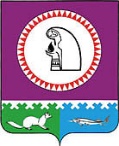 О Порядке определения платы за использование земельных участков, находящихся в собственности муниципального образования Октябрьский район, для возведения гражданами гаражей, являющихся некапитальными сооружениями, размещение которых может осуществляться без предоставления земельных участков и установления сервитута, публичного сервитутаВ соответствии со статьей 39.36-1 Земельного кодекса Российской Федерации:1. Утвердить Порядок определения платы за использование земельных участков, находящихся в собственности муниципального образования Октябрьский район, для возведения гражданами гаражей, являющихся некапитальными сооружениями, размещение которых может осуществляться без предоставления земельных участков и установления сервитута, публичного сервитута, согласно приложению.2. Опубликовать постановление в официальном сетевом издании «Официальный сайт Октябрьского района» и разместить на официальном сайте Октябрьского района.3. Контроль за выполнением постановления возложить на заместителя главы администрации Октябрьского района по вопросам муниципальной собственности, недропользования, председателя Комитета по управлению муниципальной собственностью администрации Октябрьского района  Хомицкого В.М.Глава Октябрьского района							      С.В. ЗаплатинСтепень публичности – 1, МНПАПриложениек постановлению администрации Октябрьского района от «___» _________2023 г. № ___Порядок определения платы за использование земельных участков, находящихся в собственности муниципального образования Октябрьский район, для возведения гражданами гаражей, являющихся некапитальными сооружениями, размещение которых может осуществляться без предоставления земельных участков и установления сервитута, публичного сервитута (далее – Порядок)1. Порядок устанавливает правила определения размера платы за использование земельных участков, находящихся в собственности муниципального образования Октябрьский район, для возведения гражданами гаражей, являющихся некапитальными сооружениями (далее – некапитальные гаражи), без предоставления земельных участков и установления сервитута, публичного сервитута.2. Порядок не применяется в случаях:- предоставления земельных участков для размещения гаражей, являющихся объектами недвижимости, права на которые подлежат государственной регистрации;- если законодательством установлена иная форма платы за использование земли.3. Размер платы за использование земельных участков для возведения некапитальных гаражей устанавливается в договоре об использовании земельного участка для возведения гаража, являющегося некапитальным сооружением (далее – договор), заключаемым с администрацией Октябрьского района в лице Комитета по управлению муниципальной собственностью администрации Октябрьского района (далее – уполномоченный орган).4. Размер платы за использование земельных участков для возведения некапитальных гаражей определяется по следующей формуле:РП = КС x СЗН x (ПЧЗУ / ПЗУ), где:РП - годовой размер платы, руб.;КС - кадастровая стоимость земельного участка, руб.;СЗН - ставка земельного налога, установленная для земельных участков с видом разрешенного использования, предусматривающим размещение гаражей, устанавливаемая муниципальным правовым актом Думы Октябрьского района, %;ПЗУ - общая площадь земельного участка, кв. м;ПЧЗУ - площадь земельного участка, непосредственно используемая для возведения некапитального гаража, кв. м.5. Размер платы за использование земельных участков для возведения некапитальных гаражей изменяется в одностороннем порядке на основании решения уполномоченного органа в связи с изменением кадастровой стоимости земельного участка в составе земель определенной категории на территории Октябрьского района для вида разрешенного использования земельных участков, допускающего размещение гаражей.6. Уполномоченный орган в течение 30 календарных дней с даты принятия указанного в пункте 5 Порядка решения, уведомляет лицо, с которым заключен договор, об указанном в пункте 5 Порядка изменении размера платы почтовым отправлением на указанные в договоре почтовый адрес, адрес электронной почты (при наличии).Муниципальное образование Октябрьский районАДМИНИСТРАЦИЯ ОКТЯБРЬСКОГО РАЙОНАПОСТАНОВЛЕНИЕМуниципальное образование Октябрьский районАДМИНИСТРАЦИЯ ОКТЯБРЬСКОГО РАЙОНАПОСТАНОВЛЕНИЕМуниципальное образование Октябрьский районАДМИНИСТРАЦИЯ ОКТЯБРЬСКОГО РАЙОНАПОСТАНОВЛЕНИЕМуниципальное образование Октябрьский районАДМИНИСТРАЦИЯ ОКТЯБРЬСКОГО РАЙОНАПОСТАНОВЛЕНИЕМуниципальное образование Октябрьский районАДМИНИСТРАЦИЯ ОКТЯБРЬСКОГО РАЙОНАПОСТАНОВЛЕНИЕМуниципальное образование Октябрьский районАДМИНИСТРАЦИЯ ОКТЯБРЬСКОГО РАЙОНАПОСТАНОВЛЕНИЕМуниципальное образование Октябрьский районАДМИНИСТРАЦИЯ ОКТЯБРЬСКОГО РАЙОНАПОСТАНОВЛЕНИЕМуниципальное образование Октябрьский районАДМИНИСТРАЦИЯ ОКТЯБРЬСКОГО РАЙОНАПОСТАНОВЛЕНИЕМуниципальное образование Октябрьский районАДМИНИСТРАЦИЯ ОКТЯБРЬСКОГО РАЙОНАПОСТАНОВЛЕНИЕМуниципальное образование Октябрьский районАДМИНИСТРАЦИЯ ОКТЯБРЬСКОГО РАЙОНАПОСТАНОВЛЕНИЕ«»2023г.№пгт. Октябрьскоепгт. Октябрьскоепгт. Октябрьскоепгт. Октябрьскоепгт. Октябрьскоепгт. Октябрьскоепгт. Октябрьскоепгт. Октябрьскоепгт. Октябрьскоепгт. Октябрьское